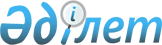 Об установлении водоохранных зон и полос реки Илек и ее притоковПостановление акимата Актюбинской области от 20 апреля 2009 года № 127. Зарегистрировано в Департаменте юстиции Актюбинской области 18 мая 2009 года № 3294
      В соответствии со статьями 39, 116 Водного кодекса Республики Казахстан от 9 июля 2003 года, статьей 27 Закона Республики Казахстан 23 января 2001 года "О местном государственном управлении и самоуправлении в Республике Казахстан", приказом Министра сельского хозяйства Республики Казахстан от 18 мая 2015 года № 19-1/446 "Об утверждении Правил установления водоохранных зон и полос", зарегистрированного в Реестре государственной регистрации нормативных правовых актов № 11838, акимат Актюбинской области ПОСТАНОВЛЯЕТ:
      Сноска. Преамбула – в редакции постановления акимата Актюбинской области от 20.12.2016 № 536 (вводится в действие по истечении десяти календарных дней после дня его первого официального опубликования).


      1. Установить водоохранные зоны, полосы реки Илек и ее притоков (Жарык, Коктобе, Тамды, Табантал, Есет, Жаксы-Каргала, Танирберген, Жамансу, Аксу) на основании утвержденной проектной документации, согласно приложению 1. 
      2. Утвердить перечень условий, не допускающих осуществление хозяйственной деятельности в пределах водоохранных зон и полос реки Илек и ее притоков, согласно приложению 2. 
      3. Акимам районов и города Актобе: 
      осуществить перенос границ водоохранных зон и полос в натуру, внесение изменений в земельно-учетную документацию и обеспечить постоянный контроль за проведением этих работ; 
      отвод и использование территории в пределах водоохранных зон и полос для строительства и других специальных нужд проводить в строгом соответствии с требованиями пунктов 1 и 2 настоящего постановления. 
      4. Акимам районов и города Актобе, аульных (сельских) округов, рекомендовать руководителям предприятий, организаций, другим хозяйствующим субъектам, независимо от их ведомственной принадлежности и форм собственности, в пользовании которых находятся земельные участки, расположенные в пределах водоохранных зон и полос, обеспечить их содержание в надлежащем санитарном состоянии и соблюдение режима хозяйственного пользования. 
      5. ГУ "Управление природных ресурсов и регулирования природопользования Актюбинской области" (Иманкулов Ж.И.) передать проектную документацию акиматам города Актобе, Алгинского, Каргалинского, Мартукского и Мугалжарского районов, уполномоченным государственным органам для разработки мероприятий по предотвращению загрязнения и засорения реки Илек и ее притоков и обеспечению соблюдения режима использования территории водоохранных зон и полос. 
      6. Контроль за исполнением настоящего постановления возложить на первого заместителя акима области Умурзакова И.К. 
      7. Настоящее постановление вводится в действие по истечении 10 календарных дней со дня его первого официального опубликования. Ширина водоохранных зон и полос реки Илек и ее притоков
      В соответствии с утвержденной проектной документации "Установление водоохранных зон и полос реки Илек и ее притоков" устанавливается: 
      Ширина водоохранных зон реки Илек и ее притоков Жарык, Коктобе, Тамды, Табантал, Есет, Жаксы-Каргала, Танирберген, Жамансу, Аксу от уреза воды при среднемноголетнем меженном уровне до уреза воды при среднемноголетнем уровне в период половодья и плюс расстояние 500 метров. 
      Ширина водоохранных зон для истоков реки Илек и ее притоков, а также родников 50 метров. 
      Ширина водоохранных зон руслового Актюбинского водохранилища от уреза воды при среднемноголетнем меженном уровне до уреза воды при среднемноголетнем меженном уровне в период половодья и плюс расстояние 1000 метров. Внутренняя граница водоохранной зоны проходит по урезу воды при нормальном подпертом уровне. 
      Ширина водоохранной зоны наливных водохранилищ и озер 300 метров при акватории до 2 кв.км и 500 метров при акватории свыше 2 кв.км. 
      Ширина водоохранных зон болот 300 метров. 
      Ширина водоохранных зон на участках бассейна реки Илек, где установлены запретные полосы лесов, защищающие нерестилище ценных промысловых видов рыб равной ширине этих полос, но не менее ширины установленных водоохранных зон. 
      Размеры и границы водоохранных зон на территории городов и населенных пунктов исходя из конкретных условий планировки и застройки в соответствии утвержденными генеральными планами и в зависимости от наличия ливневой канализации и набережной. 
      Размеры водоохранных зон и режим хозяйственной деятельности на участках, где установлены зоны санитарной охраны для источников централизованного хозяйственно-питьевого водоснабжения определяется санитарными правилами и нормами. 
      Границами водоохранной зоны является естественные и искусственные рубежи или препятствия, исключающие возможность поступления в водные объекты бассейна реки Илек поверхностного стока с вышележащих территории (бровки речных долин и балок, дорожно-транспортная сеть, дамбы, опушки лесных массивов). 
      Ширина водоохранных полос реки Илек и ее притоков: Жарык, Коктобе, Тамды, Табантал, Есет, Жаксы-Каргала, Танирберген, Жамансу, Аксу, руслового Актюбинского водохранилища - 50 метров (более в зависимости от типа угодий и крутизны склонов, прилегающих к водному объекту территории таблицы 6.1-1 Проекта). Границы водоохранных полос увеличиваются на ширину прогнозной переработки берегов за десятилетний период. 
      Допускается уменьшение ширины водоохранных полос на 10 метров на ценных сельхозугодьях при наличии вдоль берегов древесно-кустарниковых полос или защитных и берегоукрепительных сооружений. 
      Ширина водоохранных полос для участков водоемов бассейна реки Илек, имеющих особо ценное рыбохозяйственное значение (места нереста, зимовальные ямы, нагульные участки) принимается не менее 100 метров, независимо от уклона и характера прилегающих земель. 
      Граница водоохранных полос в пределах территории городов и населенных пунктов устанавливаются исходя из конкретных условий их планировки и застройки при обязательном инженерном или лесомелиоративном обустройстве береговой зоны (парапеты, обвалование, лесокустарниковые зоны) исключающем засорение и загрязнение водного объекта.  Перечень
условий, не допускающих осуществление хозяйственной деятельности в пределах водоохранных зон и полос реки Илек и ее притоков
      1. В пределах водоохранных зон не допускается: 
      1) проведение авиационно-химических работ; 
      2) применение химических средств борьбы с вредителями, болезнями растений и сорняками; 
      3) использование навозных стоков для удобрения почв; 
      4) размещение складов ядохимикатов, минеральных удобрений и горюче-смазочных материалов, животноводческих комплексов и ферм, мест складирования и захоронения промышленных, бытовых и сельскохозяйственных отходов, кладбищ и скотомогильников, накопителей сточных вод, а также размещение других объектов, отрицательно влияющих на качество воды; 
      5) складирование навоза и мусора; 
      6) заправка топливом, мойка и ремонт автомобилей, тракторов и других машин и механизмов; 
      7) размещение дачных и садово-огородных участков при ширине водоохранных зон менее 100 метр и крутизне склонов прилегающих территорий более 3 градусов; 
      8) размещение стоянок транспортных средств, в том числе на территориях дачных и садово-огородных участков; 
      9) проведение рубок главного пользования; 
      10) проведение, реконструкция зданий, сооружений, коммуникаций и других объектов, а также работ по добыче полезных ископаемых, землеройных и других работ без согласования с местными исполнительными органами и уполномоченными органами в области использования и охраны водного фонда, охраны окружающей среды, управления земельными ресурсами и санитарно-эпидемиологического благополучия населения. 
      2. В пределах водоохранной полосы помимо ограничений, определенных для водоохранной зоны не допускается: 
      1) систематическая распашка земель; 
      2) применение удобрений 
      3) складирование отвалов размываемых грунтов; 
      4) выпас и организация летних лагерей скота (кроме использования традиционных мест водопоя), устройство купочных ванн; 
      5) установка и устройство сезонных и стационарных палаточных городков; 
      6) размещение дачных и садово-огородных участков; 
      7) выделение участков под индивидуальное жилищное, дачное и другое строительство; 
      8) прокладка проездов и дорог; 
      9) движение автомобилей, тракторов и механизмов, кроме техники специального назначения не допускается; 
      10) строительство зданий и сооружений, кроме водозаборных, водорегулирующих и других сооружений специального назначения; 
      11) использование в городах и населенных пунктах санитарных надворных построек, не оборудованных водонепроницаемыми выгребами; 
      12) эксплуатация существующих объектов, не обеспеченных сооружениями и устройствами, предотвращающими загрязнение водоемов и их водоохранных полос. 
      3. Существующие дачные и приусадебные участки, садов и огородов физических и юридических лиц, вплотную примыкающих к берегам водных объектов остаются в пределах водоохранных полос при наличии государственного акта на право пользование земельными участками и обеспечения ими условии соблюдения в этой зоне режима строгого ограничения хозяйственной деятельности. 
      4. Новое предоставление земельных участков в водоохранных зонах и полосах местными исполнительными органами производится по согласованию со специально уполномоченными органами в области использования и охраны водного фонда, охраны окружающей среды и санитарно-эпидемиологического надзора. 
					© 2012. РГП на ПХВ «Институт законодательства и правовой информации Республики Казахстан» Министерства юстиции Республики Казахстан
				
      Аким области

Е. Сагиндиков
Приложение 1 
к постановлению акимата
Актюбинской области
от 20 апреля 2009 года № 127
      Начальник отдела охраны 
природных ресурсов и особо 
охраняемых природных территорий 

К.Аязов 
Приложение 2 
к постановлению акимата
Актюбинской области
от 20 апреля 2009 года № 127
      Начальник отдела охраны 
природных ресурсов и особо 
охраняемых природных территорий 

К.Аязов
